Das perfekte Wort Wer ist der größte Buchstaben-Akrobat?Schnell nachdenken: Welches Wort beginnt mit F und hat 8 Buchstaben? Fantasie, Fuchsbau, Faltboot… Doch was bringt einem die meisten Punkte ein? Denn in „Das perfekte Wort“ zählt jeder Buchstabe – und die Sanduhr läuft! Das Spiel ist ruckzuck erklärt und macht jede Menge Spaß. Und so wird’s gespielt: 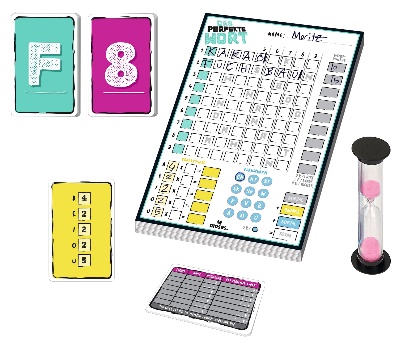 Zunächst wird die gelbe Punktekarte ausgewählt und die Vokalpunkte für diese Partie werden festgelegt. Ab dann ist der Ablauf jede Runde gleich:•Anfangsbuchstaben und maximale Wortlänge 
 aufdecken…•…Sanduhr umdrehen und…•… in einer Minute das perfekte Wort eintragen.Hierfür gibt‘s Punkte: gültiges Wort (5P.), perfektes Wort (5P.), Bonusbuchstaben (5P.), vorgedruckte Buchstaben treffen (5P) und Vokale (je nach Punktekarte).Ob in der Einsteiger- oder der Profi-Variante, allein oder mit bis zu 6 Spielern: dieses Buchstaben-Battle ist ein Muss für Wortgewandte und Schnelldenker!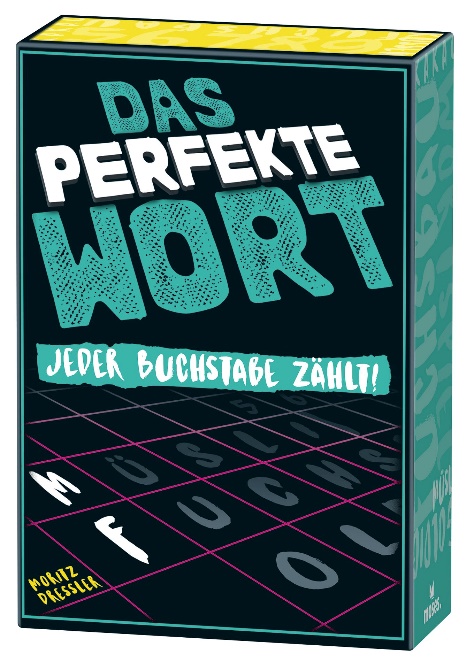 Moritz DresslerDas perfekte Wort NEUGestaltung: Kreativbunkerab 12 JahrenInhalt: 
37 Karten, ein Block, eine Sanduhr, eine Spielanleitung13 cm x 19 cm x 5,4 cm90366 | € 14,95/Stück (UVP)moses. Verlag, Kempen 2021lieferbar ab Januar 2021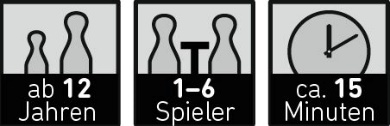 Moritz Dressler erfindet Spiele, die man leicht von der Hand spielen kann. Mit „Das perfekte Wort“ ist dem Erfurter Autor dabei eine flotte und vielseitige Neuerscheinung gelungen.